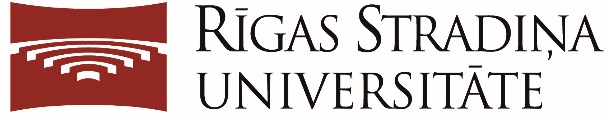 [Darba autora Vārds Uzvārds]ORCID [Nr.][Darba Nosaukums]Promocijas darba kopsavilkums zinātnes doktora grāda “zinātnes doktors (Ph. D.)” iegūšanaiNozaru grupa – [...]Nozare – [...]Apakšnozare – [...]Promocijas darbs izstrādāts [Institūcijā (struktūrvienībā), partnerinstitūcijā, ja ir]Promocijas darba vadītājs(-a): [Piešķirtais zin. grāds] [akadēmiskais amats] [Vārds Uzvārds], [Institūcija]Zinātniskais(ā) konsultants(-e):[Piešķirtais zin. grāds] [akadēmiskais amats] [Vārds Uzvārds], [Institūcija]Oficiālie recenzenti:[Piešķirtais zin. grāds] [akadēmiskais amats] [Vārds Uzvārds], [Institūcija][Piešķirtais zin. grāds] [akadēmiskais amats] [Vārds Uzvārds], [Institūcija][Piešķirtais zin. grāds] [akadēmiskais amats] [Vārds Uzvārds], [Institūcija]Promocijas darbs tiks aizstāvēts [Nozare] promocijas padomes atklātā sēdē [gads un datums] [plkst.] [vieta].Ar promocijas darbu var iepazīties RSU bibliotēkā un RSU tīmekļa vietnē: https://www.rsu.lv/promocijas-darbi[Informācija par līdzdalību ES vai citos projektos, projekta finansiālu atbalstu, ES vai attiecīgā projekta logo (kārtība – vispirms logo, tad informatīvais apraksts)] Promocijas padomes sekretārs:[Piešķirtais zin. grāds] [akadēmiskais amats] [Vārds Uzvārds]Satura rādītājsDarbā izmantotie saīsinājumi	4Ievads	5Darba mērķis	5Darba uzdevumi	5Darba hipotēze	5Darba novitāte	51. Nodaļa (virsrakstu 1. līmenis)	61.1.	Apakšnodaļa (virsrakstu 2. līmenis)	61.1.1.	Apakšnodaļa (virsrakstu 3. līmenis)	61.1.2.	Apakšnodaļa (virsrakstu 3. līmenis)	62. Nodaļa (virsrakstu 1. līmenis)	72.1.	Apakšnodaļa (virsrakstu 2. līmenis)	72.1.1.	Apakšnodaļa (virsrakstu 3. līmenis)	7Secinājumi	9Priekšlikumi	10Publikāciju, ziņojumu un patentu saraksts par promocijas darba tēmu	11Literatūras un avotu saraksts	12Pateicības (ja ir)	13Pielikumi (ja ir)	141. pielikums	152. pielikums	16Darbā izmantotie saīsinājumiIevadsPamatteksts.Darba mērķisPamatteksts.Darba uzdevumiPromocijas darba mērķa sasniegšanai izvirzīti šādi uzdevumi:Apkopot ... . Veikt ... .Izvērtēt ... .Izpētīt un novērtēt ... .Darba hipotēzePirmā hipotēze.Otrā hipotēze.Darba novitāteUlparia sit quos arum quibus a dolectur? Equis poritae esciatque rem. Atur sam exeriti buscid exped quiasit iuntiatem et, sincto conecepre qui beaquae. Offic tem ipitaquiam, quo voluptatem velenditaqui doluptae debis ressend iorepta in reratquatis eumque re lam, cone plabo. Leniscium quatia pra nat. Nodaļa (virsrakstu 1. līmenis)Apakšnodaļa (virsrakstu 2. līmenis)Ebis nobit quaerum elluptiam recupta volorenia dolest lia dis sum et eum que porporemApakšnodaļa (virsrakstu 3. līmenis)Ebis nobit quaerum elluptiam recupta volorenia dolest lia dis sum et eum que porporemApakšnodaļa (virsrakstu 3. līmenis)Ebis nobit quaerum elluptiam recupta volorenia dolest lia dis sum et eum que porporemZemākais virsrakstu līmenis bez numerācijas 
(virsrakstu 4. līmenis)Ebis nobit quaerum elluptiam recupta volorenia dolest lia dis sum et eum que porporem conecum volenim quam fugitas mincimusciti tectur as qui sime od et que voloremosam eat everi nos incimolorum quiae pore voloriatem que quisto quiatia nihit, quae voluptas exceptatenis voluptatur aspicit et adiciam restini mentenest.Nodaļa (virsrakstu 1. līmenis)Apakšnodaļa (virsrakstu 2. līmenis)Ebis nobit quaerum elluptiam recupta volorenia dolest lia dis sum et eum que porporemApakšnodaļa (virsrakstu 3. līmenis)Ebis nobit quaerum elluptiam recupta volorenia dolest lia dis sum et eum que porporem2.1. attēls. Attēla paraksts** Skaidrojošā piezīme.Cae voloruptur asinctiis rest esed que plit parum vellorem quo et mod quidend antionsequos dolorror santusd antur, cullam si berferum dusaeratus.Am, quam quia nim que officium re, untion presciam hit, sum harum nissus dolo conseni enihiliquis etus doluptatur magnimet mi, volenim perition conet faccus, sit officidis eosa digni ipsumet aruptae id quaspid ignissecume ent, et et, expel est moloria int laborecae escim quod quia saesequi ventiat urerem adit hilitasit re re, quo iunt millaudit accaectiunda quo que volores sintecest, conest doloribus, omniscimet quis mos re ipsandici aborere ptatur, ommolupta sintem. Itaspit omnis modi rem cum exernate voluptat.2.1. tabulaTabulas virsraksts* Skaidrojošā piezīme.Ulparia sit quos arum quibus a dolectur? Equis poritae esciatque rem. Atur sam exeriti buscid exped quiasit iuntiatem et, sincto conecepre qui beaquae. Unda venesti bearum ilignist la sit, si sapiend itaectem dition re nimusam nimusae verati cor alici recab ium volum rero dolupti onsequias illorrumquis ut iur aut isquid que nam, offic tem ipitaquiam, quo voluptatem velenditaqui doluptae debis ressend iorepta in reratquatis eumque re lam, cone plabo. Leniscium quatia pra nat.SecinājumiPamatteksts.PriekšlikumiPamatteksts.Publikāciju, ziņojumu un patentu saraksts par promocijas darba tēmuPublikācijas:Briede, I., Strumfa, I., Vanags, A., Gardovskis, J. 2020. The Association Between Inflammation, Epithelial Mesenchymal Transition and Stemness in Colorectal Carcinoma. J Inflamm Res. Jan 8; 13:15–34. doi: 10.2147/JIR.S224441.Briede, I., Balodis, D., Gardovskis, J., Strumfa, I. 2021. Stemness, Inflammation and Epithelial-Mesenchymal Transition in Colorectal Carcinoma: The Intricate Network. Int J Mol Sci. Nov 29; 22(23):12891. doi: 10.3390/ijms222312891.Driķe, I., Strumfa, I., Kolomencikova, L., Vasko, E., Vanags, A., Gardovskis, J. 2014. Colorectal leiomyosarcoma- a rare tumour in GIST era. Acta Chirurgica Latviensis. 14/2: 36–39.Vasko, E., Vanags, A., Strumfa, I., Bogdanova, T., Drike, I., Gardovskis, J. 2014. Malignant neighbours in liver: co-occurence of metastatic colorectal and hepatocellular carcinomas. Acta Chirurgica Latviensis. 14/2: 49–51.Driķe, I., Strumfa, I., Vanags, A., Gardovskis, J. 2014. Frequency of morphologic prognostic factors in surgically treated colorectal cancer. Acta Chirurgica Latviensis. 14/1: 3–10.Ziņojumi un tēzes:Briede, I., Strumfa, I., Konopecka, V., Ratniece, M., Vanags, A., Gardovskis, J. 2021. Inflammation – the microenvironment for tumor progression and stem cell differentiation in colorectal carcinoma. Rīga Stradiņš University International Research Conference on Medical and Health Care Sciences “Knowledge for Use in Practice”: Abstracts, 24–26 March, 461.Literatūras un avotu saraksts1.	Abbas, O. and Bhawan J. 2011. Expression of stem cell markers nest in and cytokeratin 15 and 19 incutaneous malignancies. JEADV. 25, 311–316.2.	Abbas, O. and Mahalingam, M. 2009. Epidermal stem cells: practical perspectives and potential uses. Br J Dermatol. 161, 228–236.3.	Al-Refu, K. 2012. Stem cells and alopecia: a review of pathogenesis. Br J Dermatol. 167, 479–484.4.	Arora, S. K., Chhabra, S. and Saikia, U. N. 2014. Lichen planus: a clinical and immuno-histological analysis. Indian J Dermatol. 59, 257–261.5.	Bardazzi, F., Fanti, P. A., Orlandi, C., Chieregato, C., Misciali, C. 1999. Psoriatic scarring alopecia: observations in four patients. Int J Dermatol. 38(10), 765–768.6.	Bermejo-Fenoll, A. and López-Jornet, P. 2006. Familial oral lichen planus: presentation of six families. Oral Surg Oral Med Oral Pathol Oral Radiol Endod. 102(2), 12–15.7.	Bloor, B. K., Malik, F. K., Odell, E. W. and Morgan, P. R. 1999. Quantitative assessment of apoptosis in oral lichen planus. Oral Surg. 88, 187–195.8.	Brant, J. M., Vasconcelos, A. C, Rodrigues, L. V. 2008. Role of apoptosis in erosive and reticular oral lichen planus exhibiting variable epithelial thickness. Braz Dent J. 19(3), 179–185.Pateicības (ja ir)Pamatteksts.Pielikumi (ja ir)1. pielikumsPirmā pielikuma virsrakstsPielikuma teksts vai grafiskais materiāls.2. pielikumsOtrā pielikuma virsrakstsPielikuma teksts vai grafiskais materiāls.AIapoptozes indekssRādītājsSkaits 1, n (%)Skaits 2, n (%)pvērtībaPirmais salīdzināmais rādītājs9 (10,7)9 (9,2)0,730Otrais salīdzināmais rādītājs1 (1,2)3 (3,1)0,625*